 ISLE OF ELY PRIMARY/CHESTERTON SCHOOL LOCAL GOVERNING BOARD 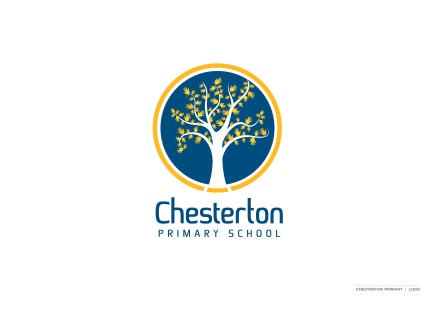 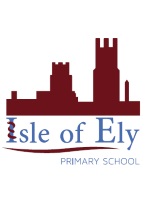 CURRENT LIST OF GOVERNORS (Updated September 2018)Type of GovernorNameLGB Attendance – School Year 2017/2018Pecuniary InterestsDate of AppointmentEnd of TermSchool LinkChairMarion Lloyd80%None01.09.14N/ASafeguarding & PREVENTExecutive Head Bryony Surtees100%None01.09.14N/AStaffKirsten Marriott100%None01.09.1431.08.22TrustStephanie Hogger60%NNF – Bridge Project01.09.1431.08.22Pupil PremiumTrustStephen Dove80%None01.09.1531.08.22SENTrustIan Murray83%None01.11.1331.08.22Safeguarding & PREVENTTrust Annabel Charles100%None05.07.1831.08.22ParentDavid Monkn/aNone01.10.1801.10.21ParentTim Gingelln/aNone01.10.1801.10.21Governors no longer servingGovernors no longer servingGovernors no longer servingGovernors no longer servingGovernors no longer servingGovernors no longer servingGovernors no longer servingClerkKaren Jarvis 100%03.05.16TrustAshley Perry83%None01.09.1523.09.16ClerkJo Sanders100%None03.05.1601.05.17StaffChloe Amory60%None01.09.1531.08.18TrustDuncan Marriott80%None01.09.1531.08.18ParentDaisy Knox100%None 01.09.1531.05.18ParentAllan Sanderson100%None01.09.1531.08.18